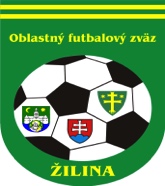 ÚRADNÁ SPRÁVA číslo 19.ŠDK upozorňuje FK:Pre FK /I.II.III.trieda mužov/ sú pripravené k prevzatiu reklamné bannery firmy DOXXbet a futbalové lopty – RS bod 70. Reklamné bannery a futbalové lopty si môžete prevziať počas stránkových hodín na sekretariáte ObFZ.  Fotografiu reklamného baneru firmy DOXXbet umiestneného na ihrisku treba zaslať na mailovú adresu: obfzzilinamaila@gmail.com1. ŠDK - predseda Peter VACHAN, zasadnutie dňa 28. 03. 2018ŠDK upozorňuje kluby, aby si pred jarnou časťou súťažného ročníka 2017/2018  včas a dôsledne overili aktuálnu platnosť registračných preukazov hráčov, nakoľko prvým plastovým preukazom končí práve v tomto období platnosť.Zároveň upozorňujeme, že v prípade ak hráč nastúpi na stretnutie bez platného registračného preukazu (t.j. aj po uplynutí platnosti registračného preukazu), je štart takéhoto hráča považovaný za neoprávnený a výsledok zápasu bude kontumovaný.ŠDK upozorňuje kluby, že do 09.04.2018 predseda ŠDK čerpá dovolenku a preto všetky otázky a aj prípadné odvolávanie stretnutí z dôvodu nepriaznivého stavu hracích plôch je potrebné adresovať na člena ŠDK Ladislava Korčeka 0917 62 00 55.Vylúčený po 2. ŽK. DS - pozastavenie výkonu športovej činnosti na 1 súťažné stretnutie (s. s.) nepodmienečne podľa DP čl. 37/3:Samuel Čebek, 1284826, Hliník, od 26. 03. 2018, 10 EURDisciplinárne oznamy:ŠDK trestá Jozef Schmied, 1090778, Mojš, 2 mesiace N od 2. 4. 2018 podľa DP čl. 53/1,2b (menovaný vykoná DS po vykonaní pôvodnej DS podľa DP čl. 17/13), 10 EURŠDK trestá Pavol Kincl, 1006488, Mojš, pozastavenie výkonu funkcie vedúci družstva, 1 mesiac N od 26.3.2018 podla DP čl. 53/1,3b, 10 EURŠDK trestá Lubomír Remek, 1115268, pozastavenie výkonu funkcie kapitána družstva,1 mesiac N od 26.3.2018 podla DP čl. 53/1,3b, 10 EURŠDK trestá družstvo Mojš za previnenie v zmysle DP čl. 1 v MFS 14.k II. DT dospelých a ukladá finančnú pokutu 67 EUR podľa RS 87.6, 10 EURŠDK vyhovuje žiadosti Richard Kadák, 1210550, Kamenná Poruba a podmienečne upúšťa od výkonu zvyšku DS podľa DP čl. 40, 10 EURŠportovo – technické oznamy:ŠDK kontumuje MFS 14. kola II. DOXXbet triedy dospelých Mojš – Hliník na 3:0 v prospech Hliník podľa SP čl. 82/1fŠDK neschvaľuje dohodu OFK Kotešová a TJ Zástranie o preložení neodohratého zápasu 14. kola I. DT dospelých a nariaďuje odohrať MFS v termíne 1.5.2018 o 16:30, štadión OFK KotešováŠDK nariaďuje odohrať MFS 14. kolo III.DT dospelých Zádubnie-Babkov dňa 8.5. 2018 o 16:30, štadión ZádubnieŠDK schvaľuje ostatné predložené vzájomné dohody o zmene hracích dní z neodohratých MFS v dňoch 24. a 25.3. 2018 (vypísané v tabuľke nižšie) ŠDK žiada o predloženie nasledovných videozáznamov najneskôr do 4.4.2018 do 12:00 na sekretariát ObFZ Žilina:I.DT dospelých 14.k Veľké Rovné - Horný HričovI.DT dospelých 14.k Stráža - Bánová BII.DT dospelých 14.k Mojš - HliníkII.DT dospelých 14.k Hvozdnica - RašovŠDK upozorňuje kluby na SP čl. 69, bod 3 a RS bod 4.9, na základe ktorých sú kluby v prípade neodohratia stretnutia povinné sa dohodnúť na novom termíne MFS, ktoré musí byť odohraté do 14 dní od pôvodného termínu. Uvedenú dohodu musia kluby  predložiť podaním do ISSF cez zmenu termínu stretnutia. Ak nedôjde k dohode, nový termín stretnutia nariadi ŠDK. ŠDK na základe veľkého množstva dohrávok z jesennej časti v mesiaci apríl 2018 urobila výnimku a schválila aj vzájomné dohody predložené na 1.5.2018 a 8.5.2018. V budúcnosti však ŠDK bude dôsledne uplatňovať vyššie uvedené ustanovenia.Súťaž prípraviekVzhľadom na novú verziu ISSF systému upozorňujeme FK, že do zápisu o stretnutí v ISSF systéme je možné uviesť len hráča s platným registračným preukazom. Z uvedeného dôvodu funkčnosti súťaže v systéme ISSF zdvorilo žiadame, aby si každý FK požiadal o vydanie aspoň 7 registračných preukazov pre hráčov prípravky. Za vzniknuté problémy sa ospravedlňujeme a ďakujeme za pochopenie.ŠDK vyzýva FK, ktoré majú zaradené družstvá v kategórii prípraviek, aby najneskôr do 31.03.2018 zaslali aktuálnu súpisku emailom na emailovú adresu obfzzilina@gmail.com. Súčasťou súpisky budú aj mená vedúceho príp. aj trénera s telefonickým kontaktom na zodpovednú osobu.FK, ktorý usporadúva turnaj prípraviek je zodpovedný za vypísanie resp. za doručenie zápisu o turnaji na sekretariát ObFZ Žilina najneskôr do najbližšej stredy do 12:00 hod. po konaní turnaja.Skupiny a termíny turnajov:SKUPINA 1:Dolný Hričov (05.05.2018)Rosina „B“ (19.5.2018)Bytčica (21.04.2018)Podhorie (09.06.2018)Závodie Juventus – ml. prípravka (po dohode)SKUPINA 2:Rosina (05.05.2018)Hôrky (19.05.2018)Raj. Teplice (09.06.2018)Strečno (21.04.2018)MŠK Žilina – ml. prípravka (po dohode)SKUPINA 3:Bitarová (19.05.2018)Krasňany (09.06.2018)Zbyňov (21.04.2018)Kotrč. Lúčka (05.05.2018)SKUPINA 4:Stráňavy (05.05.2018)Terchová (09.06.2018)Horný Hričov (19.05.2018)Nededza (21.04.2018)SKUPINA 5:Bánová (05.05.2018)Rudina (21.04.2018)Teplička nad Váhom (19.05.2018)Hrabové (09.06.2018)Hliník (???)Najbližšie zasadnutie ŠDK sa uskutoční dňa 4. 4. 2018 o 16:00 v sídle ObFZ Žilina      2. KR – predseda Juraj Krajči, zasadnutie dňa 28.3.2018KR ObFZ Žilina oznamuje klubom, že v termíne do 1.4.2018 môžu uplatniť nové písomné požiadavky na prípadnú vetáciu R a DZ s podmienkou ich riadneho zdôvodnenia prezidentom príslušného klubu. Zdôvodnené požiadavky je potrebné zasielať výhradne na adresu predsedu KR: krajci.juraj@centrum.sk alebo prostredníctvom ISSF systému.Žiadame všetkých R, ktorí budú rozhodovať stretnutia v sobotu 31.3. aby uzatvorili zápisy o stretnutí najneskôr do soboty 20:00 hod., keďže je to posledný deň v mesiaci a v nočných hodinách sa budú generovať poplatky za mesiac Marec.Ospravedlnenia rozhodcov:Hollý: 30-31.3. 2018; Hýlová: 30.3.-1.4. 2018; Baumgantner: 18.4.-4.5.2018; Žiak: soboty; Hrivo V. 31.3.-1.4., prac. Dni; Bajtoš: 31.3. Hreus 13.4.-24.4. Žeriava 21.4.DZ: Tavač 30.3-2.4. 2018; Martinec ml. 31.3.-1.4.KR zdôrazňuje, že v prípade ospravedlnení je ich nutné posielať meilom do pondelka do 12:00 na meil: delegovanieobfzza@gmail.com, v mimoriadnych prípadoch (medzi pondelkom a víkendom) telefonicky predsedovi KR, prípadne podpredsedovi KR s následným vydokladovaním dôvodu.KR žiada rozhodcov, ktorí sú študenti, aby doručili nové potvrdenia o návšteve školy čo najskôr na sekretariát ObFZ Žilina počas úradných hodín, tí čo nevedeli vyplniť číslo účtu vo formáte IBAN prosíme zastavte sa na sekretariáte v úradných hodinách.Delegačný list bude vychádzať na stránke futbalzilina.sk už v utorok, rozhodcovia, ktorí uviedli meilový kontakt, ho budú dostávať taktiež elektronicky. Zmeny DL, ktoré nastanú budú zverejňované v ÚS, prípadne dodatočne telefonicky.KR oznamuje, že vyškolila nasledovných R:Ciprich Filip		0915633141Hrobárik Andrej		0944580112Kašjak Patrik		0910867777Krupík Ján			0902573887Labant Lukáš		0910160609Pekár Samuel		0911531588Vrchovský Erik		0944916300Žalman Jakub		0948225538Zvara Lukáš		0948946924a na nominačnú listinu budú zaradení aj R, ktorí v minulosti pôsobili v rámci ObFZ Žilina:	Bugala Vladimír		0944382976	Dikoš Andrej		0911091327	Dobroň Jaroslav		0904293562	Charbuliak Daniel	0907301051	Thiel Tomáš		0902302189	Vozár Tomáš		0902212003Týmto dáváme do pozornosti aj klubom, ktoré nespĺňajú predpísaný počet R, že väčšina z vyššie uvedených nemá klubovú príslušnosť.Kontakty na členov KR:Predseda: Juraj Krajči, 0911 262 565, krajci.juraj@centrum.skPodpredseda:  Ján Šupej, 0904 633 976, jancef@centrum.skŠkoliaci úsek: Michal Očenáš, 0907 344 877Spracovanie miezd, ISSF systém, práca s mladými rozhodcami, DZ:Patrik Širanec, 0903 924 236, pa.siranec@gmail.comMarek Koleno, 0902 650 953, marekkoleno@gmail.comPeter Cimprich 0908 946 599, cimprich.peter@gmail.comKontakty  rozhodcov:Na stránke www.futbalzilina.sk bude čoskoro (pravdepodobne už tento týždeň) zverejnený zoznam rozhodcov s ich kontaktami, prosíme R aby sa skontaktovali minimálne deň pred zápasom so svojimi kolegami. Zoznam rozhodcov s kontaktami bude rozposlaný taktiež elektronicky.Oznam pre DZ:KR žiada DZ z vyšších súťaží, ktorí majú záujem vykonávať funkciu DZ súčasne aj v súťažiach riadených ObFZ Žilina aby sa zasatavili v úradných hodinách na sekretatiáte a vyplnili dohodu o vykonaní práce.Banery od spoločnosti DOXXbet:KR žiada rozhodcov aby v nasledujúcich troch kolách mužských zápasov písali do poznámky rozhodcu, či boli umiestnené v blízkosti hracej plochy banery od spoločnosti DOXXbet. DohrávkyV priebehu apríla bude mnoho dohrávok zápasov v pracovných dňoch so začiatkami o 16:00, z toho dôvodu žiadame rozhodcov, ktorí nemôžu rozhodovať počas pracovných dní, aby sa ospravedlnili čo najskôr meilom na delegovanieobfzza@gmail.com, ideálne však v čo možno najväčšom predstihu. Uľahčí nám to prácu pri vytváraní delegačného listu resp. delegačných listov. Ďakujeme.Zmeny DL č. 15: 15. kolo III. Tr. Sk.A, 1.4.2018, 15:30: Babkov-Kunerad: Michal Marek za Michal Jakub,15.kolo III. Tr. Sk.A, 1.4.2018, 15:30: Podhorie-Trnové: Michal    Jakub za Michal Marek15.kolo, 31.3.2018, 15:30 I. Tr. dorast: Hôrky-Veľké Rovné, AR1 Čupec za Bajtoš15.kolo II. Tr, 1.4.2018, 15:30.: Hliník-Petrovice, bez AR215.kolo I. Tr. 1.4.2018, 12:30 dorast: Hlboké-Bitarová, R Bugala za Vozár15.kolo II. Tr. 1.4.2018, 15:30: Hlboké- Dlhé Pole, AR1 Bugala za Vozár15.kolo I. Tr. 1.4.2018, 15:30: Stráža-V. Rovné, AR2 Vozár 3. TMK – predseda Ján CapkoV termíne 3.6.2018 sa uskutoční Memoriál Antona Muhelyiho na štadióne MŠK Žilina pre deti narodené po 1.1.2008. Turnaj je organizovaný v spolupráci MŠK Žilina, ObFZ Žilina, SFZ najmä pre družstvá z regiónu.V utorok 8.5.2018 /od 8.00 – do 12.00 hod./ sa uskutoční workshop trénerov ObFZ Žilina a MŠK Žilina. Obsahom stretnutia budú špecifiká tréningového procesu prípraviek. Záujemcovia o jednotlivé podujatia sa môžu nahlásiť na mail: jaroslav.bacik@mskzilina.sk  do 13.4.2018.Futbalové kluby, pozor !! MŠK Žilina a Oblastný futbalový zväz Žilina v spolupráci so Žilinským večerníkom pre vás pripravili jedinečnú šancu zmerať si sily s hráčmi MŠK Žilina rovnakej vekovej kategórie priamo na hlavnom štadióne a vyhrať skvelé ceny! Ďalšie informácie najdete : https://www.futbalzilina.sk/news/futbalova-sutaz-msk-obfz-a-zilinsky-vecernik/  4. Sekretariát  -  ObFZUpozorňujeme FK, že dňa  29.3.2018 a 3.4.2018 je sekretariát z dôvodu čerpania dovolenky zatvorený.V zmysle RaPP čl. 19 – Registračné obdobia, bod (2) sa žiadosť o prestup amatéra podáva : - od 01.01. do 31.01. kalendárneho roka (zimné registračné obdobie bez obmedzenia), tieţ termín na podávanie ţiadostí o transfer z a do zahraničia- od 01.01. do 31.3. kalendárneho roka (zimné registračné obdobie s obmedzením). V prípade, že má nový klub záujem o hráča podľa čl. 15/5, zadá žiadosť o prestup bez obmedzenia (klasický), odstupné 0 a do poznámky uvedie čl. 15/5 a príslušné písmeno (registrácia v novom klube). Takto môže postupovať aj mimo registračného obdobia, okrem obdobia 01.04. do 30.06. príslušného roku.Ing. Igor  KRŠKO   v.r.                            Milan MATEJČÍK   v.r.predseda ObFZ                                       sekretár ObFZSúťažKoloDomáciHostiaPôvodný termínNový termínI. trieda dospelí7KolárovicePovažský Chlmec17.9.2017 o 15,0013.4.2018 o 16,0013StrážaLietavská Lúčka29.10.2017 o 14,0020.4.2018 o 16,3013BitarováNededza29.10.2017 o 14,0020.4.2018 o 16,3013KolároviceGbeľany29.10.2017 o 14,0020.4.2018 o 16,3013Považský ChlmecKamenná Poruba29.10.2017 o 14,001.5.2018 o 16,3014KotešováZástranie25.3.2018 o 15,001.5.2018 o 16,3014KolároviceNededza25.3.2018 o 15,001.5.2018 o 17,0014Lietavská LúčkaKolárovice1.4.2018 o 15,301.4.2018 o 16,30, ihrisko UT KNM II. trieda dospelí7Dlhé PolePetrovice17.9.2017 o 15,0013.4.2017 o 16,0013HlbokéHvozdnica29.10.2017 o 14,0020.4.2018 o 16,3013HôrkyTeplička B 29.10.2017 o 14,0020.4.2018 o 16,3013Dlhé PoleNezbudská Lúčka29.10.2017 o 14,0020.4.2018 o 16,3013TurieHliník29.10.2017 o 14,0020.4.2018 o 16,3015DivinaRašov1.4.2018 o 15,3030.3.2018 o 15,3014TurieNezbudská Lúčka25.3.2018 o 15,001.5.2018 o 16,0014HôrkyHlboké25.3.2018 o 15,001.5.2018 o 17,00III.A trieda dospelí1Podhorie Babkov1.9.2017 o 15,3013.4.2018 o 16,0013LietavaKunerad29.10.2017 o 14,0020.4.2018 o 16,3013Podhorie Ďurčiná29.10.2017 o 14,0020.4.2018 o 16,3013TrnovéDolná Tižina29.10.2017 o 14,0020.4.2018 o 16,3014Stráňavy BTrnové25.3.2018 o 15,008.5.2018 o 16,3014ZádubnieBabkov25.3.2018 o 15,008.5.2018 o 16,30III.B trieda dospelí2Dolný HričovHričovské Podhradie29.10.2017 o 14,0020.4.2018 o 16,302OvčiarskoDivinka29.10.2017 o 14,0020.4.2018 o 16,302PšurnoviceHrabové29.10.2017 o 14,0020.4.2018 o 16,3012Dolný HričovSúľov25.3.2018 o 15,001.5.2018 o 16,30I.trieda dorast10LietavaLietavská Lúčka7.10.2017 o 14,3012.4.2018 o 16,008HvozdnicaHôrky23.9.2017 o 15,0012.4.2018 o 16,0013Považský ChlmecKrasňany28.10.2017 o 11,3019.4.2018 o 16,3013BitarováLietava29.10.2017 o 11,3019.4.2018 o 16,3013HliníkTerchová29.10.2017 o 11,3019.4.2018 o 16,3013Kotešová Hvozdnica29.10.2017 o 11,3019.4.2018 o 16,3015Divina Hvozdnica1.4.2018 o 12,3030.3.2018 o 12,3014BitarováLiet. Lúčka25.3.2018 o 12,001.5.2018 o 13,3014Terchová Lietava24.3.2018 o 14,30 1.5.2018 o 14,0014Hôrky Hlboké24.3.2018 o 15,001.5.2018 o 14,3014Bytčica Krasňany24.3.2018 o 14,30 4.4.2018 o 17,0014Kotešová Divina25.3.2018 o 12,006.4.2018 o 16,0015Lietavská LúčkaTerchová1.4.2018 o 12,3031.3.2018 o 12,30 UT KNMI.trieda žiaci13StráňavyVeľké Rovné29.10.2017 o 10,001.4.2018 o 10,0013Dlhé PoleHliník29.10.2017 o 10,001.4.2018 o 10,0013ZbyňovKrasňany29.10.2017 o 10,001.4.2018 o 10,0013BytčicaHvozdnica29.10.2017 o 10,001.4.2018 o 10,0013Rajecké TepliceHorný Hričov29.10.2017 o 10,001.4.2018 o 10,00II.A trieda žiaci13PodhorieTrnové29.10.2017 o 10,001.4.2018 o 10,0013StrážaLietava29.10.2017 o 10,001.4.2018 o 10,0013TurieStrečno29.10.2017 o 10,0031.3.2018 o 10,0013Lietavská LúčkaDolná Tižina29.10.2017 o 10,001.4.2018 o 10,0022StrečnoLietava20.5.2018 o 15,0019.5.2018 o 10,0024StrečnoStráža4.6.2018 o 15,003.6.2018 o 10,0022ĎurčináBabkov20.5.2018 o 10,001.4.2018 o 10,00II.B trieda žiaci13ZádubnieJablonové29.10.2017 o 10,001.4.2018 o 10,0013OvčiarskoDolný Hričov29.10.2017 o 10,001.4.2018 o 10,0013KolároviceDivinka29.10.2017 o 10,001.4.2018 o 10,0013Považský ChlmecSúľov29.10.2017 o 10,001.4.2018 o 10,0013KotešováRašov29.10.2017 o 10,001.4.2018 o 10,0016ZbyňovŠtiavnik 8.4.2018 o 10,007.4.2018 o 10,00